23 февраля!В день 23 февраля мы отдаем дань уважения и благодарности тем, кто мужественно защищал родную землю от захватчиков, а также тем, кто в мирное время несет нелегкую и ответственную службу. В этот день принято поздравлять всех мужчин.  Вот и социальные работники  Ефремово-Степановского ОСО поздравили на дому  получателей социальных услуг- мужчин  с Днем Защитника Отечества . Вручили им поздравительные открытки и сладкие подарки,  пожелали крепкого здоровья, долгих лет жизни, бодрого настроения, оптимизма, благополучия, твердости духа и неиссякаемой энергии.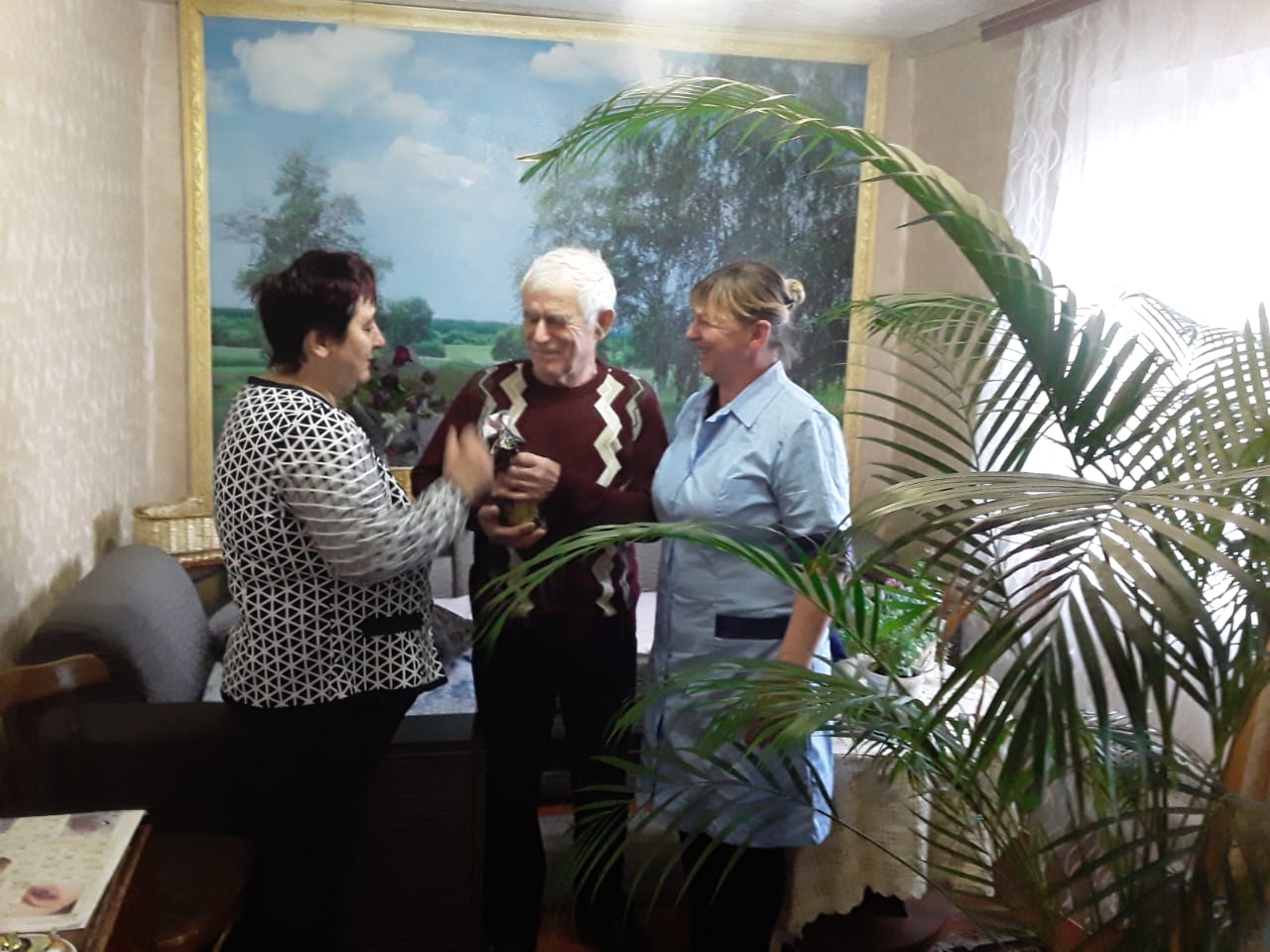 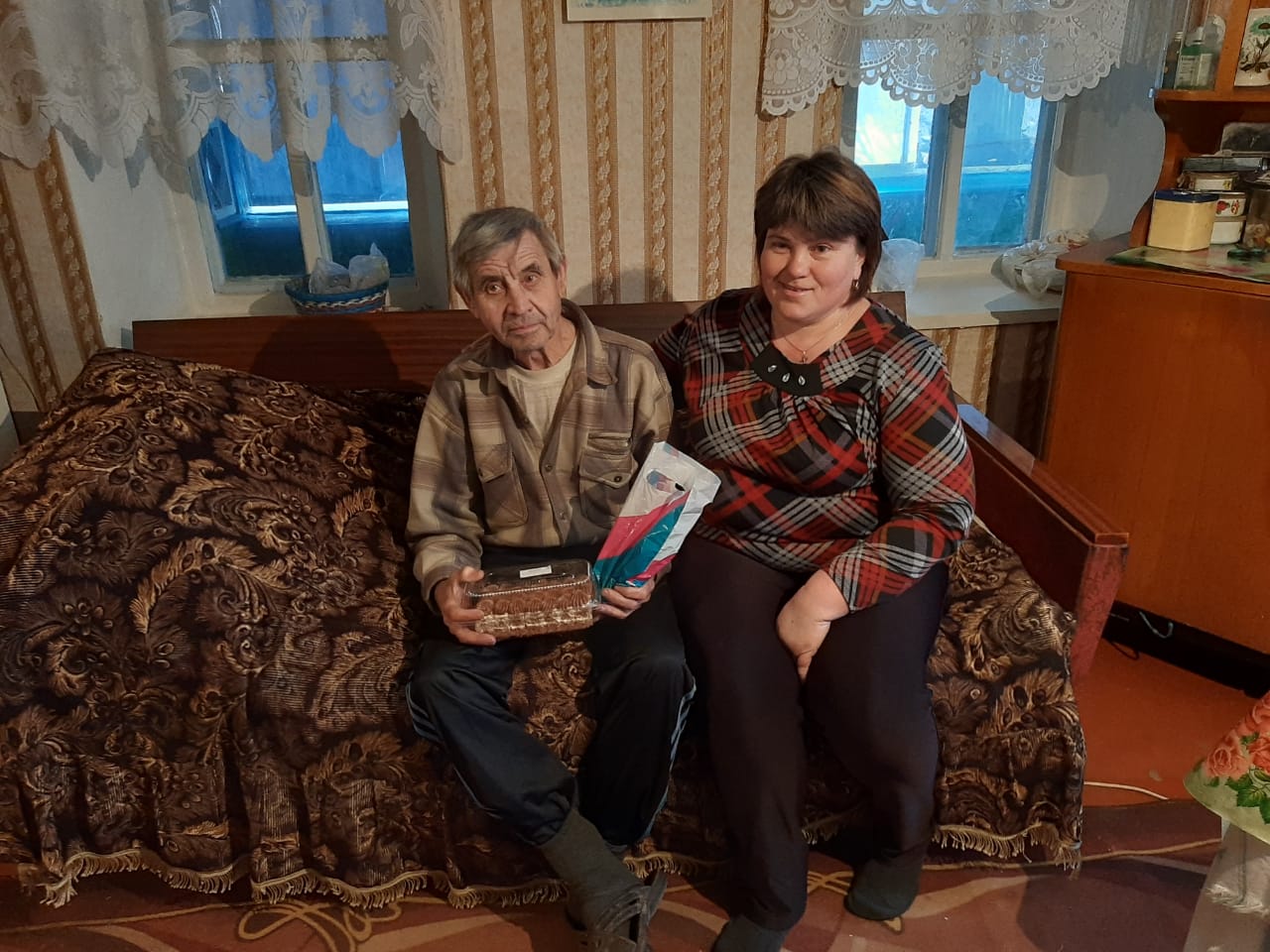 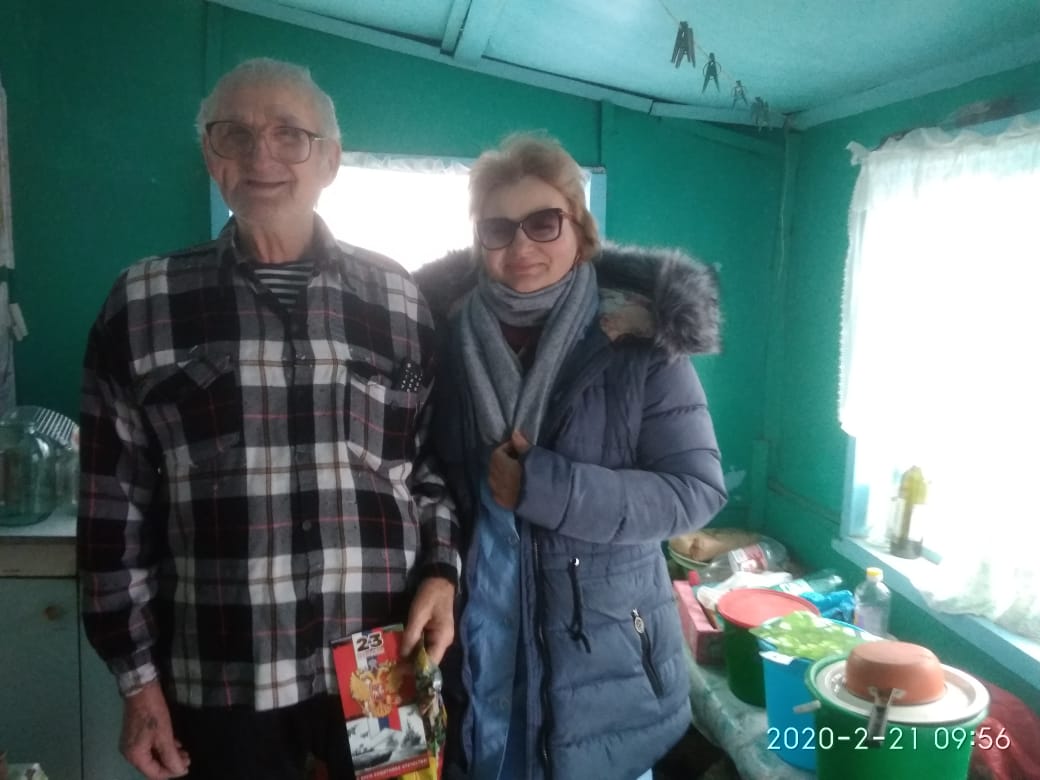 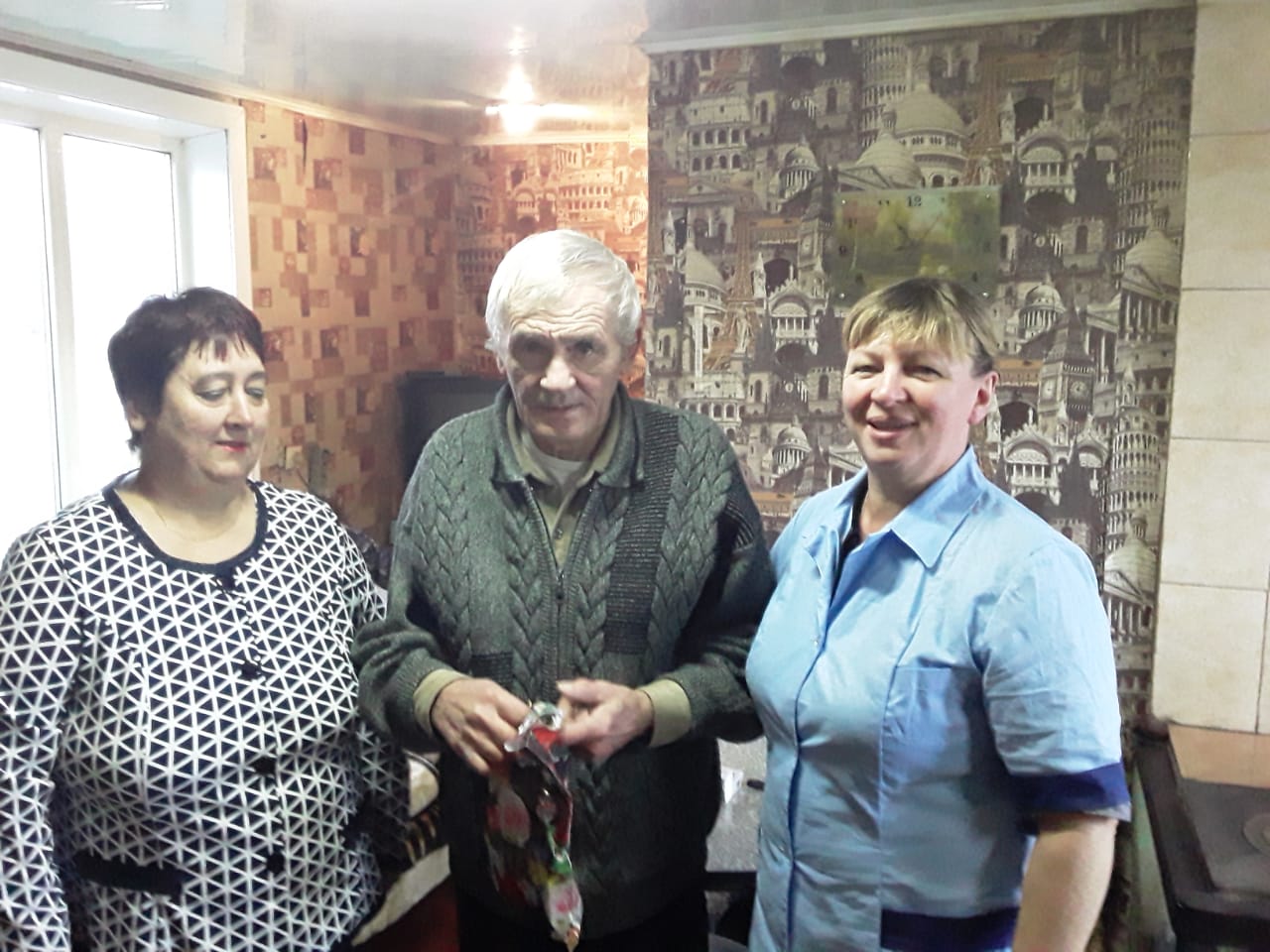 